Список лиц, исключенных из резерва составов участковых комиссий территориальной избирательной комиссии Партизанского районаТЕРРИТОРИАЛЬНАЯ ИЗБИРАТЕЛЬНАЯ КОМИССИЯ 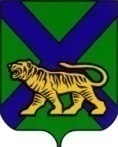 ПАРТИЗАНСКОГО РАЙОНАРЕШЕНИЕс. Владимиро-АлександровскоеОб исключении из резерва составов участковых комиссийНа основании пункта 9 статьи 26 Федерального закона "Об основных гарантиях избирательных прав и права на участие в референдуме граждан Российской Федерации", подпункта «г» пункта 25 Порядка формирования резерва составов участковых комиссий и назначения нового члена участковой комиссии из резерва составов участковых комиссий, утвержденного постановлением ЦИК России от 5 декабря 2012 года           № 152/1137- 6 с изменениями на 1 ноября 2017 года), территориальная избирательная комиссия Партизанского районаРешила:1. Исключить из резерва составов участковых комиссий территориальной избирательной комиссии Партизанского района  лиц, согласно прилагаемому списку.  2. Направить настоящее решение для размещения на официальных сайтах Избирательной комиссии Приморского края и администрации Партизанского муниципального района в разделе «Территориальная избирательная комиссия Партизанского района» в информационно-телекоммуникационной сети «Интернет».№ п/пФамилия, имя, отчество
Кем предложен№избирательного участка1.Кузнецова Евгения АлександровнаСобрание избирателей по месту жительства№ 2302  2.ГалайдаЕвгения ВладимировнаСобрание избирателей по месту жительства№ 2303  3.КурашовАнатолий ОлеговичСобрание избирателей по месту жительства№ 2303   4.НеккоОлег ВячеславовичСобрание избирателей по месту жительства№ 2304   5.Дыева Мария ЮрьевнаСобрание избирателей по месту работы – муниципальное казенное учреждение «Административно-хозяйственное управление» Партизанского муниципального района№ 23166.Мереняну Юрий ПетровичСобрание избирателей по месту жительства№ 23167.Вотина Татьяна АндреевнаСобрание избирателей по месту жительства№ 2318   8.Полкунова Марина СергеевнаСобрание избирателей по месту работы – муниципальное казенное учреждение «Административно-хозяйственное управление» Партизанского муниципального района№ 23199.Килимник Марина СергеевнаСобрание избирателей по месту работы- муниципальное казенное образовательное учреждение «Средняя образовательная школа» с. Хмыловка№ 2322